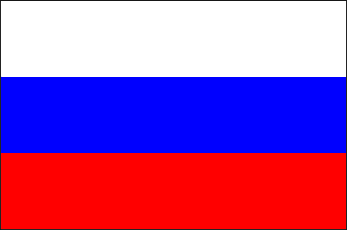 Федеральный конституционный закон от 25 декабря 2000 г. N 1-ФКЗ"О Государственном флаге Российской Федерации"Настоящим Федеральным конституционным законом устанавливаются Государственный флаг Российской Федерации, его описание и порядок официального использования.Статья 1Государственный флаг Российской Федерации является официальным государственным символом Российской Федерации.Государственный флаг Российской Федерации представляет собой прямоугольное полотнище из трех равновеликих горизонтальных полос: верхней - белого, средней - синего и нижней - красного цвета. Отношение ширины флага к его длине 2:3.Многоцветный рисунок Государственного флага Российской Федерации помещен в приложении к настоящему Федеральному конституционному закону.Статья 2Государственный флаг Российской Федерации поднят постоянно на зданиях:Администрации Президента Российской Федерации;Совета Федерации Федерального Собрания Российской Федерации;Государственной Думы Федерального Собрания Российской Федерации;Правительства Российской Федерации;Конституционного Суда Российской Федерации;Верховного Суда Российской Федерации;Высшего Арбитражного Суда Российской Федерации;Генеральной прокуратуры Российской Федерации;Центрального банка Российской Федерации;Счетной палаты Российской Федерации;резиденции Уполномоченного по правам человека в Российской Федерации;Центральной избирательной комиссии Российской Федерации.Государственный флаг Российской Федерации поднят постоянно (один или вместе с соответствующими флагами) на зданиях федеральных органов исполнительной власти, на резиденциях полномочных представителей Президента Российской Федерации в федеральных округах, а также на зданиях органов государственной власти субъектов Российской Федерации.Статья 3Государственный флаг Российской Федерации вывешивается на зданиях (либо поднимается на мачтах, флагштоках) органов местного самоуправления, общественных объединений, предприятий, учреждений и организаций независимо от форм собственности, а также на жилых домах в дни государственных праздников Российской Федерации.Государственный флаг Российской Федерации поднимается на:зданиях дипломатических представительств, консульских учреждений, резиденций глав дипломатических представительств и консульских учреждений, когда это связано с исполнением указанными лицами служебных обязанностей, а также на зданиях иных официальных представительств Российской Федерации за пределами Российской Федерации, в том числе официальных представительств Российской Федерации при международных организациях, - в соответствии с нормами международного права, правилами дипломатического протокола и традициями страны пребывания;судах, внесенных в один из реестров судов Российской Федерации, - в качестве кормового флага;буксирных судах, ведущих другие суда или плоты, - на носовом флагштоке или гафеле. Судно, плавающее под государственным или национальным флагом иностранного государства, должно при плавании во внутренних водах Российской Федерации либо во время стоянки в порту Российской Федерации в дополнение к своему флагу поднимать и нести в соответствии с международными морскими обычаями также Государственный флаг Российской Федерации;судах, зарегистрированных в реестре судов иностранного государства и предоставленных в пользование и во владение российскому фрахтователю по договору фрахтования судна без экипажа (бербоут-чартеру), которым в соответствии с Кодексом торгового мореплавания Российской Федерации временно предоставлено право плавания под Государственным флагом Российской Федерации;военных кораблях и судах - в соответствии с Корабельным уставом;вспомогательных судах Военно-Морского Флота, используемых как российские суда загранплавания для выполнения работ за пределами Российской Федерации, - в качестве кормового флага.Статья 4Государственный флаг Российской Федерации установлен постоянно:в залах заседаний Совета Федерации Федерального Собрания Российской Федерации, Государственной Думы Федерального Собрания Российской Федерации, Правительства Российской Федерации, в залах судебных заседаний;в рабочем кабинете Президента Российской Федерации и в иных помещениях, предназначенных для проведения торжественных мероприятий (церемоний) с участием Президента Российской Федерации, в рабочих кабинетах Председателя Совета Федерации Федерального Собрания Российской Федерации, Председателя Государственной Думы Федерального Собрания Российской Федерации, Председателя Правительства Российской Федерации, Руководителя Администрации Президента Российской Федерации, полномочных представителей Президента Российской Федерации в федеральных округах, Председателя Конституционного Суда Российской Федерации, Председателя Верховного Суда Российской Федерации, Председателя Высшего Арбитражного Суда Российской Федерации, Генерального прокурора Российской Федерации, Председателя Центрального банка Российской Федерации, Председателя Счетной палаты Российской Федерации, Уполномоченного по правам человека в Российской Федерации, Председателя Центральной избирательной комиссии Российской Федерации, руководителей федеральных органов исполнительной власти, федеральных судей, прокуроров, а также руководителей органов государственной власти субъектов Российской Федерации, глав муниципальных образований, глав дипломатических представительств, консульских учреждений и иных официальных представительств Российской Федерации за пределами Российской Федерации, в том числе официальных представительств Российской Федерации при международных организациях.Статья 5Государственный флаг Российской Федерации размещается на транспортных средствах Президента Российской Федерации, Председателя Совета Федерации Федерального Собрания Российской Федерации, Председателя Государственной Думы Федерального Собрания Российской Федерации, Председателя Правительства Российской Федерации, руководителей государственных и правительственных делегаций, глав дипломатических представительств, консульских учреждений и иных официальных представительств Российской Федерации за пределами Российской Федерации, в том числе официальных представительств Российской Федерации при международных организациях.Статья 6Государственный флаг Российской Федерации поднимается (устанавливается) во время официальных церемоний и других торжественных мероприятий, проводимых федеральными органами государственной власти, органами государственной власти субъектов Российской Федерации и органами местного самоуправления.Государственный флаг Российской Федерации может быть поднят (установлен) во время торжественных мероприятий, проводимых общественными объединениями, предприятиями, учреждениями и организациями независимо от форм собственности, а также во время семейных торжеств.Государственный флаг Российской Федерации ежедневно поднимается в местах постоянной дислокации воинских частей и отдельных подразделений Вооруженных Сил Российской Федерации, других войск и воинских формирований. Ритуал подъема Государственного флага Российской Федерации в воинских частях и отдельных подразделениях устанавливается Президентом Российской Федерации.Во всех случаях, предусмотренных общевоинскими уставами Вооруженных Сил Российской Федерации для выноса Боевого Знамени воинской части, одновременно выносится прикрепленный к древку Государственный флаг Российской Федерации. Порядок совместного выноса и размещения Государственного флага Российской Федерации и Боевого Знамени воинской части определяется Президентом Российской Федерации.Статья 7В дни траура в верхней части древка Государственного флага Российской Федерации крепится черная лента, длина которой равна длине полотнища флага. Государственный флаг Российской Федерации, поднятый на мачте (флагштоке), приспускается до половины высоты мачты (флагштока).Во время траурных церемоний, предусматривающих отдание воинских почестей умершему (погибшему) гражданину Российской Федерации, гроб с телом покойного накрывается полотнищем Государственного флага Российской Федерации. Перед погребением полотнище Государственного флага Российской Федерации сворачивается и передается родным (близким) покойного.Статья 8Флаги субъектов Российской Федерации, муниципальных образований, общественных объединений, предприятий, учреждений и организаций независимо от форм собственности не могут быть идентичны Государственному флагу Российской Федерации.Государственный флаг Российской Федерации не может использоваться в качестве геральдической основы флагов субъектов Российской Федерации, муниципальных образований, общественных объединений, предприятий, учреждений и организаций независимо от форм собственности.При одновременном подъеме (размещении) Государственного флага Российской Федерации и флага субъекта Российской Федерации, муниципального образования, общественного объединения либо предприятия, учреждения или организации Государственный флаг Российской Федерации располагается с левой стороны от другого флага, если стоять к ним лицом; при одновременном подъеме (размещении) нечетного числа флагов Государственный флаг Российской Федерации располагается в центре, а при подъеме (размещении) четного числа флагов (но более двух) - левее центра.При одновременном подъеме (размещении) Государственного флага Российской Федерации и других флагов размер флага субъекта Российской Федерации, муниципального образования, общественного объединения либо предприятия, учреждения или организации не может превышать размер Государственного флага Российской Федерации, а высота подъема Государственного флага Российской Федерации не может быть меньше высоты подъема других флагов.Статья 9Изображение Государственного флага Российской Федерации наносится на воздушные суда Российской Федерации, зарегистрированные в Государственном реестре гражданских воздушных судов Российской Федерации, на военно-транспортные воздушные суда, используемые для полетов за пределы Российской Федерации, а также на космические аппараты, запускаемые Российской Федерацией, в порядке, устанавливаемом Правительством Российской Федерации.Изображение Государственного флага Российской Федерации используется в качестве бортового отличительного знака кораблей, катеров и судов Пограничной службы Российской Федерации, а также в качестве знака государственной принадлежности скоростных судов, внесенных в Государственный судовой реестр Российской Федерации или судовой реестр Государственной речной судоходной инспекции, на которые выданы судовой патент, соответствующее судовое свидетельство или судовой билет.Изображение Государственного флага Российской Федерации может быть использовано в качестве элемента или геральдической основы государственных наград Российской Федерации, а также геральдических знаков - эмблем и флагов федеральных органов исполнительной власти.Статья 10Использование Государственного флага Российской Федерации с нарушением настоящего Федерального конституционного закона, а также надругательство над Государственным флагом Российской Федерации влечет за собой ответственность в соответствии с законодательством Российской Федерации.Статья 11Настоящий Федеральный конституционный закон вступает в силу со дня его официального опубликования.Москва, Кремль
25 декабря 2000 года 
N 1-ФКЗПринят - Государственной Думой8 декабря 2000 годаОдобрен - Советом Федерации20 декабря 2000 годаПрезидент Российской ФедерацииВ.Путин